MODULO ISCRIZIONE AI CORSI PER LE CERTIFICAZIONI LINGUISTICHEIl/La sottoscritto/a ______________________________, madre / padre / tutore dell’alunno/a ______________________________ della classe ___________ dell’IIS “Parodi”RICHIEDEper il proprio figlio/a l’iscrizione al seguente corso per la preparazione delle certificazioni linguistiche:inglese livello B1 (PET)inglese livello B2 (First)inglese livelli C1 (Advanced)francese livello B1francese livello B2spagnolo livello A2/B1spagnolo livello B2Il/La sottoscritto/a si impegna a pagare il bollettino con la quota del corso, definibile solo al termine delle iscrizioni. (Il bollettino verrà distribuito agli studenti).Il presente modulo è da restituire compilato in segreteria alla sig.ra Nadia Vacca entro e non oltre il 4 ottobre 2019.Data: ___________________________                            Firma: ___________________________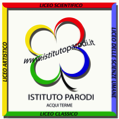 ISTITUTO SUPERIORE STATALE “GUIDO PARODI” Via De Gasperi 66 – ACQUI TERME - (AL) - tel. 0144/320645 – fax 0144/350098C.M.: ALIS00100E-C.F.:81001730068–http://www.istitutoparodi.gov.it-email:segreteria@istitutoparodi.gov.it
LICEO CLASSICO STATALE - LICEO DELLE SCIENZE UMANE STATALE – LICEO LINGUISTICO STATALECorso Bagni, 1 - tel.  0144322254 fax 0144980043LICEO SCIENTIFICO STATALE “G. PARODI” - LICEO ARTISTICO STATALE “J. OTTOLENGHI”Via De Gasperi, 66 - tel. 0144320645 fax 0144350098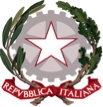 